Activation of Emergency Medical ServicesCall 911. You must provide:Your nameLocation of injured athleteETHS is located at 1600 Dodge AvenueThe Fieldhouse can be accessed using the garage door entrance in parking lot #, which borders Church Street. Number of individuals injuredCondition of athlete(s)Conscious or unconscious?Is he/she breathingHas severe bleeding?In shock?First aid treatment providedSplinting?Wound care?CPR/AED?Any other information requested by the dispatcherYou MUST call the Safety Department. Please provide:Your nameLocation of injured athleteNumber of individuals injuredNotify them that you have called EMS to the sceneSample EMS CallMy name is     (your name)	 and I am calling from the Fieldhouse at ETHS. We have         (number of individuals injured)	 athlete(s) who need immediate medical attention.  The athlete is     (condition of athlete)	. Our athletic trainers are on the scene and have provided     (first aid care)	. Please enter using the garage door entrance in the rear parking lot, which borders Church Street.What is my role?CoachesBe prepared to assist with CPR, AED administration, or other life saving techniquesKeep other players a safe distance away from the injured athleteCall athlete’s emergency contact, bring parent to the outskirts of the track if he/she is presentAthletic DirectorIf present, assist coaching staff Athletic TrainersAttend to injured athlete Designate person to call 911Designate athletic training student to alert safety Team PhysicianIf present, attend to injured athleteAthletic Training StudentsAssist ATCs by bringing equipment to the courtAlert Safety upon requestAssist Safety personnel in directing EMS to injury siteSafetyMaintain crowd control to allow for quick and easy entrance of EMS personnelMeet EMS personnel and direct them to venue/injury siteObtain a written report for records; a copy must be provided to the athletic trainers when completeFieldhouse: Emergency Entrances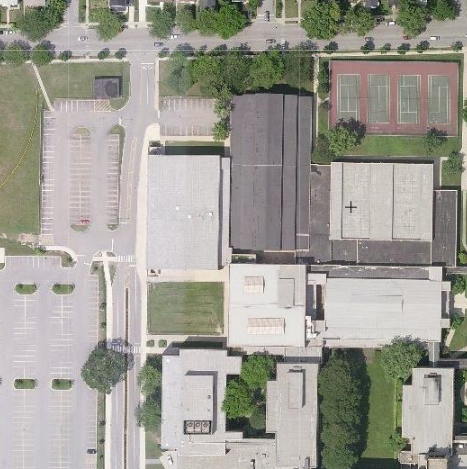 The garage door entrance is directly accessible from the rear parking lot bordering Church Street. Emergency ResourcesChris Attaway, ATCAthletic TrainerOffice: 847-424-7358Cell: 405-314-4831Lucy Walsh, ATCAthletic TrainerOffice: 847-424-7373Cell: 773-480-0194Chris LivatinoAthletic DirectorOffice: 847-424-7380Cell: 847-417-7651Mike BurzawaAssistant Athletic DirectorOffice: 847-424-7390Cell: 630-675-8302Dr. Andrew HuntTeam PhysicianOffice: 847-724-4384Cell: 847-323-5546Safety Department847-424-7500Illinois Bone and Joint Urgent Care Clinic2350 Ravine Way, Suite 600Glenview, IL 60025847-832-6006North Shore University Health SystemsEvanston Hospital2650 Ridge AveEvanston, IL 60201847-570-2000